3 houses to buy from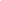 Townhouse in the city Cost $79,000Small backyard with grass 30 ft wide, 69 ft long, 40 ft tall Yard: Rectangular row home on the corner, outside the cityCost $130,000Corner house with a big grass area on the cornerHouse: 35 ft wide, 65 ft long, 40 ft tallYard/Grass: 25 ft wide, 65 ft long Regular home in the suburbs. Cost $215,000Big backyard60 feet wide, 48 ft long, 50 ft tallBackyard: 60 feet wide, 25 feet long. Do a common loan calculation: